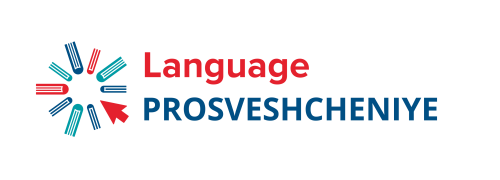 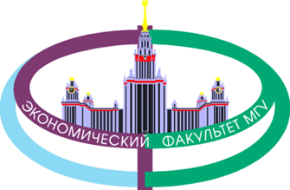 Центр языков и межкультурной коммуникации
экономического факультета МГУ имени М.В. ЛомоносоваКомпания «Лэнгвидж.Просвещение»21июля 2022 года в 14:00 приглашаетвас принять участие вМеждународной конференции по актуальным проблемампреподавания иностранного языка«АНГЛИЙСКИЙ ЯЗЫК ЭКОНОМИКИ И БИЗНЕСА: ТРАДИЦИИ И НОВАЦИИ»В программе выступления:Позднякова Елена Михайловна, д.филол. наук, проф. каф. англ. яз. № 3 МГИМО МИД РФ Творческие эссе о социально-экономических проблемах как способ развития критического мышления магистрантов  Урсул Наталья Валерьевна, к.ф.н., Зам. руководителя департамента иностранных языков НИУ Высшая школа экономики, Санкт-ПетербургЦифровые инструменты геймификации в преподавании иностранных языковПутиловская Татьяна Сергеевна, к.психол.наук, доцент, зав.каф. иностранных языков Государственного университета управленияMind mapping как технология традиционного и смешанного обученияКулик Любовь Венидиктовна, к.ф.н., доцент, зав.каф. иностранных языков ЭФ МГУ Лексика научного дискурса как иерархия ядра и периферии.Аверьянова Светлана Вячеславовна, к.п.н., доцент,зав. каф. английского языка ВАВТПотребности выпускника неязыкового вуза в профессиональном иностранном языке (на основе анкетирования бакалавров и магистров ВАВТ)Волкова Надежда Сергеевна, старший преподаватель кафедры иностранных языков Института отраслевого менеджмента РАНХиГС.Организация работы с видеоматериалом на занятиях по деловому английскому языку: задачи, технология, урокиРабочие языки конференции: английский и русскийКонференция проводится в смешанном формате (ссылка на zoom высылается после регистрации) https://www.econ.msu.ru/departments/fl/Events.20220624151625_1450/Координатор конференции:Гущина Наталия Юрьевнаnatgmos@mail.ru